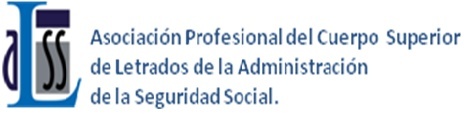 FIRMA:De conformidad con la LO 3/2018, de 5 de diciembre, de Protección de Datos Personales y Garantía de los Derechos Digitales, la información contenida en este boletín será incorporada a la base de datos de la Asociación, como responsable de su tratamiento, con la única finalidad de gestionar las solicitudes de inscripción, los certificados sobre la cuota de la Asociación y el envío de información sobre las actividades y gestiones realizadas.  Lo datos facilitados no serán cedidos a terceros salvo obligación legal. El/La asociado/a se reserva el derecho a acceder, rectificar, suprimir, portar u oponerse a los datos, de conformidad con la normativa en materia de protección de datos, mediante solicitud dirigida a: asociacionletradosss@gmail.com.ASOCIACIÓN PROFESIONAL DEL CUERPO SUPERIOR DELETRADOS DE LA ADMINISTRACIÓN DE LA SEGURIDAD SOCIALASOCIACIÓN PROFESIONAL DEL CUERPO SUPERIOR DELETRADOS DE LA ADMINISTRACIÓN DE LA SEGURIDAD SOCIALASOCIACIÓN PROFESIONAL DEL CUERPO SUPERIOR DELETRADOS DE LA ADMINISTRACIÓN DE LA SEGURIDAD SOCIALASOCIACIÓN PROFESIONAL DEL CUERPO SUPERIOR DELETRADOS DE LA ADMINISTRACIÓN DE LA SEGURIDAD SOCIALASOCIACIÓN PROFESIONAL DEL CUERPO SUPERIOR DELETRADOS DE LA ADMINISTRACIÓN DE LA SEGURIDAD SOCIALBOLETÍN DE AFILIACIÓN/VARIACIÓN DE DATOSBOLETÍN DE AFILIACIÓN/VARIACIÓN DE DATOSBOLETÍN DE AFILIACIÓN/VARIACIÓN DE DATOSBOLETÍN DE AFILIACIÓN/VARIACIÓN DE DATOSBOLETÍN DE AFILIACIÓN/VARIACIÓN DE DATOSNOMBRE:NOMBRE:APELLIDOS:APELLIDOS:APELLIDOS:DNI: DNI: DNI: DNI: E-MAIL:POBLACIÓN:POBLACIÓN:POBLACIÓN:POBLACIÓN:PROVINCIA:C.P.:C.P.:C.P.:TFNO. MÓVIL:TFNO. OFICINA:TFNO. MÓVIL:TFNO. OFICINA:DESEO QUE SEA CARGADO EN MI CUENTA EL IMPORTE CORRESPONDIENTE A LA CUOTA DE LA ASOCIACIÓN PROFESIONAL DEL CUERPO SUPERIOR DE LETRADOS DE LA ADMINISTRACIÓN DE LA SEGURIDAD SOCIALDESEO QUE SEA CARGADO EN MI CUENTA EL IMPORTE CORRESPONDIENTE A LA CUOTA DE LA ASOCIACIÓN PROFESIONAL DEL CUERPO SUPERIOR DE LETRADOS DE LA ADMINISTRACIÓN DE LA SEGURIDAD SOCIALDESEO QUE SEA CARGADO EN MI CUENTA EL IMPORTE CORRESPONDIENTE A LA CUOTA DE LA ASOCIACIÓN PROFESIONAL DEL CUERPO SUPERIOR DE LETRADOS DE LA ADMINISTRACIÓN DE LA SEGURIDAD SOCIALDESEO QUE SEA CARGADO EN MI CUENTA EL IMPORTE CORRESPONDIENTE A LA CUOTA DE LA ASOCIACIÓN PROFESIONAL DEL CUERPO SUPERIOR DE LETRADOS DE LA ADMINISTRACIÓN DE LA SEGURIDAD SOCIALDESEO QUE SEA CARGADO EN MI CUENTA EL IMPORTE CORRESPONDIENTE A LA CUOTA DE LA ASOCIACIÓN PROFESIONAL DEL CUERPO SUPERIOR DE LETRADOS DE LA ADMINISTRACIÓN DE LA SEGURIDAD SOCIALDATOS BANCARIOS:CAJA O BANCONÚMERO CUENTA - IBANNÚMERO CUENTA - IBANNÚMERO CUENTA - IBANNÚMERO CUENTA - IBANFECHA:FECHA:FECHA:FECHA:UNA   VEZ   CUMPLIMENTADO,   PODÉIS ENVIARLO  FIRMADO   POR   CORREO ELECTRÓNICO AL EMAIL DE LA ASOCIACIÓN,   asociacionletradosss@gmail.com   O AL  PRESIDENTE DE LA ASOCIACIÓN,LUIS ÁNGEL LÓPEZ PRIETO   luis-angel.lopez@seg-social.es   